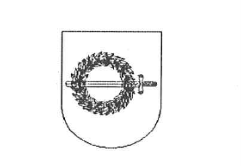 GARGŽDŲ „MINIJOS“ PROGIMNAZIJA                                                                      TVIRTINU                                                                       Direktorius                                                                            Julius Gindulis2021 METŲ RUGSĖJO MĖNESIO VEIKLOS PLANAS2021-08-31 Nr.1GargždaiEil.Nr.Renginio pavadinimasRenginio pavadinimasDataAtsakingasVykdo1.POSĖDŽIAI,SUSIRINKIMAIPOSĖDŽIAI,SUSIRINKIMAI1.Metodinių grupių pasitarimai dėl kandidatų Metų mokytojo nominacijai pateikimo.Metodinių grupių pasitarimai dėl kandidatų Metų mokytojo nominacijai pateikimo.Iki rugsėjo 6 d.L. ZubauskienėMG pirmininkai2.VGK posėdis.VGK posėdis.2021-09-06J. GindulisVGK nariai3.5–8 klasių vadovų metodinės grupės susirinkimas.5–8 klasių vadovų metodinės grupės susirinkimas.2021-09-07R. BalsytėMG pirmininkė4.Matematikos ir gamtos mokslų mokytojų metodinės grupės susirinkimas.Matematikos ir gamtos mokslų mokytojų metodinės grupės susirinkimas.2021-09-09R. BalsytėMG pirmininkė5.Mokyklos tarybos posėdis.Mokyklos tarybos posėdis.2021-09-29J. GindulisMokyklos tarybos nariai6.Mokytojų susirinkimas.Mokytojų susirinkimas.2021-09-30J. GindulisMokytojai, pagalbos mokiniui specialistai2.VEIKLOS STEBĖSENAVEIKLOS STEBĖSENA1.Mokyklinės dokumentacijos priežiūra:(ilgalaikių planų, individualizuotų programų,  neformaliojo švietimo programų, klasių vadovų veiklos planų, mokinių asmens bylų peržiūra, TAMO pildymas).Mokyklinės dokumentacijos priežiūra:(ilgalaikių planų, individualizuotų programų,  neformaliojo švietimo programų, klasių vadovų veiklos planų, mokinių asmens bylų peržiūra, TAMO pildymas).Visą mėnesįJ. Gindulis,R. Balsytė,D.Bušeckienė,L. ZubauskienėJ. Gindulis,R. Balsytė,D. Bušeckienė,L. Zubauskienė3.TIRIAMOJI VEIKLATIRIAMOJI VEIKLA1.Diagnostiniai testai mokymosi praradimams diagnozuoti.Diagnostiniai testai mokymosi praradimams diagnozuoti.Iki rugsėjo 16 d.Metodinių grupių pirmininkai1–8 klasių mokytojai4.METODINĖ VEIKLAMETODINĖ VEIKLA1.Sudėtingo atvejo analizėSudėtingo atvejo analizėPagal poreikįA. BulvydienėPM specialistai, 1– 8 klasių vadovai, dalykų mokytojai, mokytojo padėjėjai2.Individualios pagalbos teikimas mokytojų padėjėjoms.Individualios pagalbos teikimas mokytojų padėjėjoms.Iki rugsėjo15 d.J. Klizaitė,A. LeketienėJ. Klizaitė,A. Leketienė, mokytojų padėjėjos3.Metodinis pasitarimas 1 klasių mokytojams ,,Įveikime sunkumus kartu“.Metodinis pasitarimas 1 klasių mokytojams ,,Įveikime sunkumus kartu“.2021-09-28V. Adomavičienė, A. BulvydienėV. Adomavičienė, A. Bulvydienė,1 klasių mokytojos5.RENGINIAIRENGINIAIMokslo metų pradžios šventė.Mokslo metų pradžios šventė.2021-09-01R. Balsytė1– 8 klasių vadovaiEuropos kalbų diena.Europos kalbų diena.2021-09-24L. Zubauskienė,R. AnužienėUžsienio kalbų MG„Atliekų kultūra. 7 klasių mokinių protų mūšis“.„Atliekų kultūra. 7 klasių mokinių protų mūšis“.2021-09-20/24S. Piaulokienė    N. Žemgulienė,  A. Jašmontienė, B. Špučytė,           A. Jančauskienė,7 klasių mokiniaiVĮ J. Lankučio bibliotekos vaikų literatūros skyriaus ir Gargždų „Minijos“  progimnazijos 2c, 3c, 4e kl. renginys „Kunigaikščiai ir Lietuva“.VĮ J. Lankučio bibliotekos vaikų literatūros skyriaus ir Gargždų „Minijos“  progimnazijos 2c, 3c, 4e kl. renginys „Kunigaikščiai ir Lietuva“.2021-09-032021-09-222021-09-29V. Dargužienė,V. Ratkuvienė,B. Šutinienė2c, 3c, 4e  klasių mokiniai5.Prevenciniai saugaus eismo renginiai „Pirmokėli, būk atsargus kelyje“.Prevenciniai saugaus eismo renginiai „Pirmokėli, būk atsargus kelyje“.Rugsėjo mėn.A.Bulvydienė,D. Pipirienė1 klasių mokiniai,Klaipėdos r. policijos komisariato bendruomenės pareigūnai6.PROJEKTINĖ VEIKLAPROJEKTINĖ VEIKLA1.Projektinė veikla „Tyrinėju, ieškau, atrandu. Rudens spalvos ir išdaigos“.Rugsėjo mėn.Rugsėjo mėn.V. RatkuvienėB. Šutinienė3c,4e klasių mokiniai 2.VĮ J. Lankučio bibliotekos vaikų literatūros skyriaus, Gargždų krašto muziejaus ir Gargždų „Minijos“ progimnazijos 2b, 2c, 3b, 3c, 3e ir 4e kl. projektas „Istorinės Gargždų miesto vietos“.Rugsėjo mėn.Rugsėjo mėn.V. DargužienėV. RatkuvienėB. ŠutinienėR. LiužinienėD. JasudavičienėR. Litvinaitė2b, 2c, 3b, 3c, 3e, 4e klasių mokiniai3.Ilgalaikis anglų kalbos projektas „Safaris Lietuvoje“.Rugsėjo mėn.Rugsėjo mėn.A. Jašmontienė,B. Ratkuvienė3a, 3c klasių mokiniai4.Erasmus + programos KA105 jaunimo mainų projekto “EFA -2020”  nuotolinė tarptautinė mokinių stovykla.2021-09-20/242021-09-20/24R.Anužienė8d klasės mokiniai,R.Anužienė,R.Anužis,L.Paulauskienė,V.Mikšienė5.Tarptautinis projektas „Europos mokyklų sporto diena“.2021-09-242021-09-24R.MarcinkevičienėR. Liužinienė1–4 klasių mokytojai, mokiniai6.Erasmus+ programos KA2 pagrindinio veiksmo mokyklų strateginių partnerysčių mokinių mainų projekto „MATHEMATICS WITH GAMES AND FUN IN ALL EUROPE“. Integruotos anglų ir matematikos veiklos „Matematika linksmai“.2021-09-262021-09-302021-09-262021-09-30A. JašmontienėR. Stankuvienė,5b, 5c klasių mokiniai7.ATASKAITOS1.Pretendentų rekomendacijų pateikimas Metų mokytojo vardo premijai gauti.iki rugsėjo 8 d.iki rugsėjo 8 d.L. ZubauskienėL. Zubauskienė2.Informacijos apie mokinius, patiriančius įvairių mokymosi, elgesio, emocinių sunkumų, pateikimasiki rugsėjo 30 d.iki rugsėjo 30 d.J. Ronning,V.Adomavičienė1–8 klasių vadovai, dalykų mokytojai